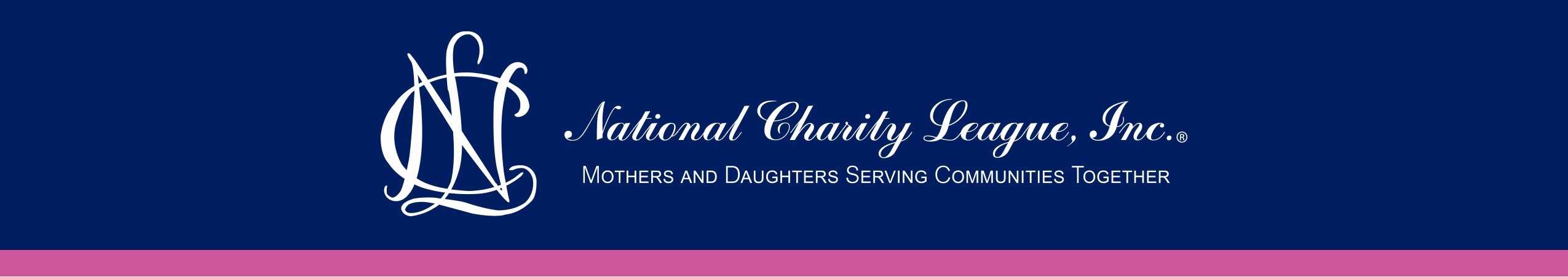 ABOUT NATIONAL CHARITY LEAGUENational Charity League, Inc. (NCL) is the only mother-daughter membership organization of its kind committed to community service, leadership development and cultural experiences. NCL is unique because of its multi-generational Membership and its Six-Year Core Program, “The NCL Experience,” which inspires and empowers women and their daughters in grades 7-12 to become confident, well-rounded and socially aware contributors in their communities. Since 1925, NCL has been developing women Leaders through volunteerism and supporting philanthropies with hands-on activities in local communities throughout the nation. There are currently over 63,000 active NCL Members in 229 Affiliate Chapters nationwide who contributed 1.5 million volunteer hours to more than 3,000 local philanthropy partners last year alone. NCL Affiliate Chapters are 501(c)(3) nonprofit corporations run by a volunteer Board of Directors. NCL, Inc. Headquarters, also a 501(c)3 nonprofit organization, is located in Costa Mesa, CA, and was formed in 2006 to provide continuity, support and leadership development opportunities to its Affiliate Chapters and Leaders, uniting all NCL Members through a shared Mission and Vision.MISSIONTo foster mother-daughter relationships in a philanthropic organization committed to community service, leadership development and cultural experiences.VISIONThrough the mother-daughter relationship, develop strong women leaders servingand impacting communities today and for generations to come.COMMUNITY IMPACTNCL mother-daughter Members from coast to coast volunteer hundreds of hands-on hours in their communities each year through their local NCL Affiliate Chapter philanthropy partnerships. NCL Affiliate Chapters serve more than 3,000 local philanthropies including regional and national organizations with local affiliate offices. Issues supported by NCL Affiliate Chapters include children in foster care, women and homeless shelters, senior centers and convalescent hospitals, programs for the disabled, health care and wellness services, library programs, animal shelters, performing arts groups, museums and soup kitchens, and many others. HISTORYIn 1925, a small group of determined women interested in philanthropic work founded the Charity League in Los Angeles. They supported the American Red Cross by making layettes and assembling and delivering baskets of food to the hungry during the holidays. While serving the community, the women sometimes brought their daughters. By 1938, so many daughters had become involved that they formed their own group and called themselves Ticktockers. In 1947, these groups united to become the nation’s first mother-daughter charity, and took their present name, National Charity League.